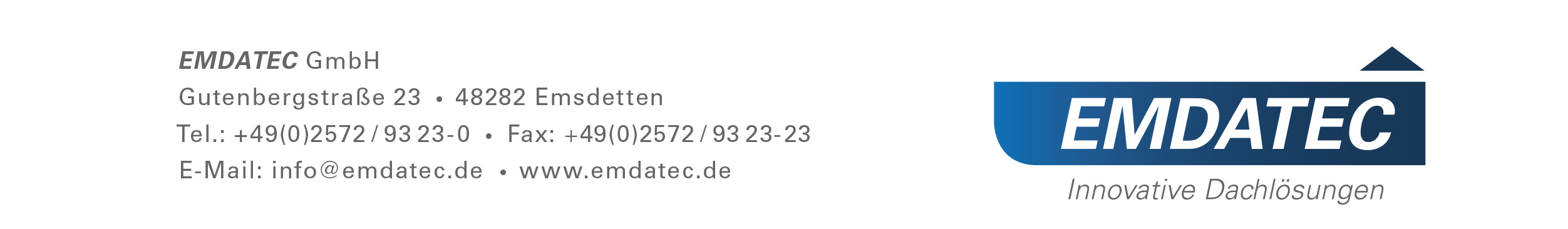 EMDA Flachdachabschlussprofil FD-ZPos	Menge	Bezeichnung1	……… m	Zweiteiliges Flachdachabschlussprofil Typ EMDA FD-Z,	bestehend aus Flachdachabschlussprofil mit universellem
Klemmhalter für Folien- und Bitumenschweißbahnen von 
von 1,2 – 5,2 mm Stärke, gefertigt aus stranggepressten
Aluminium AlMg Si 0,5 F22 mit gestanzter Befestigungslochung.
Fabrikat: EMDATEC FD-Z in 4000 mm Lieferlänge mit Klemmhalter gemäß folgender Beschreibung liefern und nach Herstellervorschrift, gültigen DIN-Normen und anerkannten Regeln des Fachs am Dachrand montieren. 			Blendhöhe:		(  )    100 mm						(  )    130 mm						(  )    150 mm						(  )    200 mmOberfläche:		(  )    Alu - Natur						(  )    Pulverbeschichtet RAL: …………
						(  )    Eloxalausführung2	……… St.	vorgefertigte, geschweißte Außen- bzw. Innenecken 90°
		Schenkellänge 250 x 250 mm liefern und montieren3	……… St.	vorgefertigte, geschweißte Außen- bzw. Innenecken <> 90°
		Schenkellänge 250 x 250 mm liefern und montieren
4	……… St.	Vorgefertigtes Profil 500 mm mit eingeschweißtem Deckel
		links- bzw. rechtsseitig liefern und montieren5	……… St.	Vorgefertigte, geschweißte Aufkantung – Höhe ……..mm			liefern und montieren6 	……… St.	vorgefertigter, geschweißter Wasserspeier gemäß Skizze				liefern und montieren 